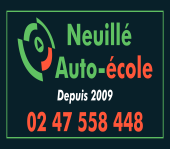 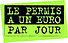 AE NEUILLE SARL THOMAX AG E1803700060 1 BIS AVENUE DE LA LIBERATION 37360 NEUILLE PONT PIERRE 02.47.55.84.48  OU 06.83.42.03.51 SITE http//WWW.AUTOECOLENEUILLE.COM SIRET: 75318793900024 TVA : FR 45 753187939autoecoleneuille@orange.fr  facebook/ Sonia AE Neuille  Responsable pédagogique: Sonia RegnierARRETE:Arrêté du 5 mars 1991 relatif à l'exploitation des établissements d'enseignement de la conduite des véhicules à moteur et de la sécurité routièreOBJECTIF:-L’objectif de l’évaluation de départ est de déterminer le nombre d’heuresNécessaire pour atteindre le niveau afin d’avoir les capacités à prendre la route seul(e) après l’examen du permis ou prendre la route en conduite accompagnée ou supervisée avec un accompagnateur.- Elle permet d’évaluer le coût de votre formation.- Elle vous sert aussi à découvrir l’établissement, l’enseignant,  les qualités que l’établissement vous apporte avant de vous engager auprès de l’établissement par un contrat de formation. PUBLIC CONCERNE ET PRE-REQUIS:-15 ans pour une conduite accompagnée.-17 ans pour une conduite traditionnelle ou supervisée.DUREE DE L’EVALUATION:-L’évaluation dure environ une heure.LIEU DE LA FORMATION:Le début et la fin de l’évaluation se fera à l’établissement mais avec un accord en commun elle pourra démarrer et finir dans un autre lieu.HORAIRE ET JOUR:A fixer avec l’établissement de formation.EFFECTIFS LORS DE L’EVALUATION:-1 élève à la fois.MOYENS PEDAGOGIQUES ET TECHNIQUES:Pédagogie:-Méthodes et techniques adaptées aux adolescents et adultes.Moyens et outils:Fiche d’évaluation de départVéhicules:-L’évaluation de départ ne peut pas être effectuée sur des véhicules n’appartenant pas à l’auto-école ou au centre de formation.- Véhicules (Peugeot 208 en boîte manuelle ou Audi A1) assurés, entretenus et mis à disposition.Item1 : Renseignements d’ordre général. Nous recueillions ces renseignements lors du premier contact avec l’élève (âge, niveau scolaire, profession, compréhension de la langue française, dispositif de correction visuel). Un test de vue pourra être demandé (lire une plaque d’immatriculation devant vous par exemple) comme le sera demandé le jour de  l’examen de conduite.Item 2 : L’expérience de la conduiteL’expérience de la conduite antérieurement acquise par certains élèves facilite généralement l’apprentissage. Des questions seront posées : Êtes-vous titulaire d’un permis de conduire ? Avez-vous déjà conduit une voiture? Avec qui avez-vous conduit? Où avez-vous conduit ?etc Item 3: La connaissance du véhicule.Pour évaluer vos connaissances le formateur vous posera des questions sur la mécanique généraleUn questionnaire à choix multiples à 3 propositions sur une série de 12 questions déclinées en 4 thèmes technique: (sur la direction, sur la boite de vitesses, sur l’embrayage, sur le freinage).Item 4: Les attitudes à l’égard de l’apprentissage de la conduite et de la sécurité routière.Deux questions posées sur les motivations de l’apprentissage et sur la sécurité.Item 5: Les habiletés.Le formateur regardera comment de manière spontanée vous:Vous installez dans le véhicule:Nous effectuons une vérification d’une installation sans démonstration et une installation après démonstrationComment vous manipulez le volant : Après une explication sur l’importance du regard vous effectuerez des changements de direction (droite et gauche) sans l’utilisation des pédales.Si vous savez démarrer et vous arrêtez :Vous réaliserez après une démonstration de l’enseignant 5 départ et arrêt.Item 6: La compréhension et la mémoire.Le formateur évalue au cours de l’heure par des exercices de mémoire et des explications votre capacité à comprendre, retenir et redonner les informations annoncées.Item 7: La perception.Les capacités perceptives de l’élève seront évaluées au cours d’exercices de conduite, le formateur utilise les doubles commandes, l’élève est au volant et dirige la voiture ainsi que les clignotants. Le formateur notera les quatre points suivants :a) le sens de la trajectoire et du gabarit de la voiture b) la capacité d’observation de l’environnement c) le sens de l’orientation d) la direction du regardItem 8:  Emotivité .Les réactions émotives sont évaluées durant toute la durée de l’évaluation. Elles concernent les réactions générales (paroles et gestes divers) ainsi que les crispations gestuelles.